In accordance with Federal civil rights law and U.S. Department of Agriculture (USDA) civil rights regulations and policies, the USDA, its Agencies, offices, and employees, and institutions participating in or administering USDA programs are prohibited from discriminating based on race, color, national origin, sex, disability, age, or reprisal or retaliation for prior civil rights activity in any program or activity conducted or funded by USDA.Persons with disabilities who require alternative means of communication for program information (e.g. Braille, large print, audiotape, American Sign Language, etc.), should contact the Agency (State or local) where they applied for benefits. Individuals who are deaf, hard of hearing or have speech disabilities may contact USDA through the Federal Relay Service at (800) 877-8339. Additionally, program information may be made available in languages other than English.To file a program complaint of discrimination, complete the USDA Program Discrimination Complaint Form, (AD-3027) found online at: How to File a Complaint, and at any USDA office, or write a letter addressed to USDA and provide in the letter all of the information requested in the form. To request a copy of the complaint form, call (866) 632-9992. Submit your completed form or letter to USDA by:mail: U.S. Department of Agriculture Office of the Assistant Secretary for Civil Rights 1400 Independence Avenue, SW Washington, D.C. 20250-9410;fax: (202) 690-7442; oremail: program.intake@usda.gov.Lunas-MondayGo:k tas-TuesdayVaik-tas- WednesdayGi’ik Tas-ThursdayVialas-Friday12345CerealJuiceHaicu biadag (Fruit)Vi:p (milk)waffleJuiceHaicu biadag (Fruit)Vi:p (milk)French toast sticksJuiceHaicu biadag (Fruit)Vi:p (milk)MuffinCheese stickJuiceHaicu biadag (Fruit)Vi:p (milk)Breakfast barJuiceHaicu biadag (Fruit)Vi:p (milk)89101112CerealJuiceHaicu biadag (Fruit)Vi:p (milk)Cinnamon rollJuiceHaicu biadag (Fruit)Vi:p (milk)Pancake on a stick JuiceHaicu biadag (Fruit)Vi:p (milk)Banana breadJuiceHaicu biadag (Fruit)Vi:p (milk)Whole grain donutJuiceHaicu biadag (Fruit)Vi:p (milk)1516171819CerealJuiceHaicu biadag (Fruit)Vi:p (milk)PancakesJuiceHaicu biadag (Fruit)Vi:p (milk)Breakfast PizzaJuiceHaicu biadag (Fruit)Vi:p (milk)Bagel w/ Crème cheeseJuiceHaicu biadag (Fruit)Vi:p (milk)Muffin top JuiceHaicu biadag (Fruit)Vi:p (milk)2223242526CerealJuiceHaicu biadag (Fruit)Vi:p (milk)waffleJuiceHaicu biadag (Fruit)Vi:p (milk)Breakfast burrito JuiceHaicu biadag (Fruit)Vi:p (milk)MuffinCheese stickJuiceHaicu biadag (Fruit)Vi:p (milk)Breakfast barJuiceHaicu biadag (Fruit)Vi:p (milk)2930CerealJuiceHaicu biadag (Fruit)Vi:p (milk)PancakesJuiceHaicu biadag (Fruit)Vi:p (milk)Lunas-MondayGo:k tas-TuesdayVaik-tas- WednesdayGi’ik Tas-ThursdayVialas-Friday123    EARLY RELEASE 45Corn dogTator tots Salad bar Haicu biadag (Fruit)Vi:p (milk)GoulashDinner rollGreen beansSalad bar Haicu biadag (Fruit)Vi:p (milk)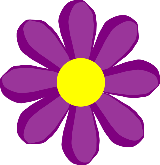 PB&JCelery sticks Salad barHaicu biadag (Fruit)Vi:p (milkPizzaVeggie dippersSalad barHaicu biadag (Fruit)Vi:p (milk)8910    EARLY RELEASE1112Beef taquito Pima SquashSalad bar  Haicu biadag (Fruit) Vi:p (milk) Grilled Cheese sandwichTomato soup Salad bar  Haicu biadag (Fruit) Vi:p (milk) 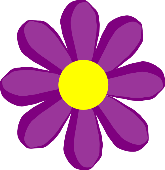 Ham sliceScalloped potatoesSalad bar  Haicu biadag (Fruit) Vi:p (milk)         Chicken taco Mun (Pinto beans)Salad bar  Haicu biadag (Fruit) Vi:p (milk)151617    EARLY RELEASE1819Chicken drumstick Mashed potatoesDinner rollSalad bar  Haicu biadag (Fruit) Vi:p (milk)  Green chili pork Gordita Black beans Salad bar  Haicu biadag (Fruit) Vi:p (milk) Teriyaki chickenriceSalad bar  Haicu biadag (Fruit) Vi:p (milk)SpaghettiBreadstick Salad bar Haicu biadag (Fruit)Vi:p (milk)222324   EARLY RELEASE2526BBQ pork Mac and CheeseCorn muffinSalad barHaicu biadag (Fruit)Vi:p (milk)Chicken FajitaRefried beansSalad barHaicu biadag (Fruit)Vi:p (milk)Turkey sandwichLettuce and tomatoSalad bar  Haicu biadag (Fruit) Vi:p (milk)Chicken nuggetsTator totsSalad bar  Haicu biadag (Fruit) Vi:p (milk)2930Sloppy Joe Glazed carrotsSalad bar  Haicu biadag (Fruit) Vi:p (milk)Mun (pinto beans)Corn breadSalad bar  Haicu biadag (Fruit) Vi:p (milk)Lunas-MondayGo:k tas-TuesdayVaik-tas- WednesdayGi’ik Tas-ThursdayVialas-Friday12345Crackers Fresh fruitPretzelCheese sauce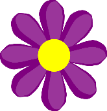 Whole grain cookieVi:p (Milk)Fruit cup Graham crackers 89101112YogurtTeddy grahams MuffinMilk 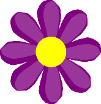 Fruit cup Graham cracker Chips Salsa 1516171819Crackers Fresh fruitPretzel Cheese sauce Whole grain cookieVi:p (Milk)Fruit cup animal crackers 2223242526Cereal bar Vi:p (Milk)Trail mixMilk   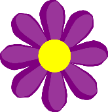 Cereal MilkGraham crackersVi:p (Milk)2930WaffleMilk Broccoli Cheese sauce 